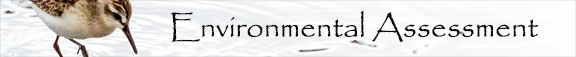 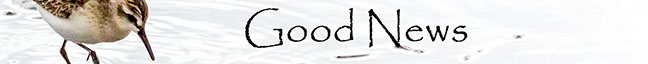 From the Ecology Action Centre: Hope Unleashed is a comic book about moving from climate anxiety to climate action.  The story begins with Maude the dog and her concern for her person, Patrick, who is paralyzed by climate anxiety.  We follow Maude and Patrick as they learn about some of the people and organizations in Nova Scotia working to make a difference.  We empathize with Patrick when he reaches the point where "it still feels like all too much" but he knows he's ready to make a start.  The story is appropriate for upper elementary to adult readers. Younger (or older) readers may also enjoy colouring the pictures. Good for families. 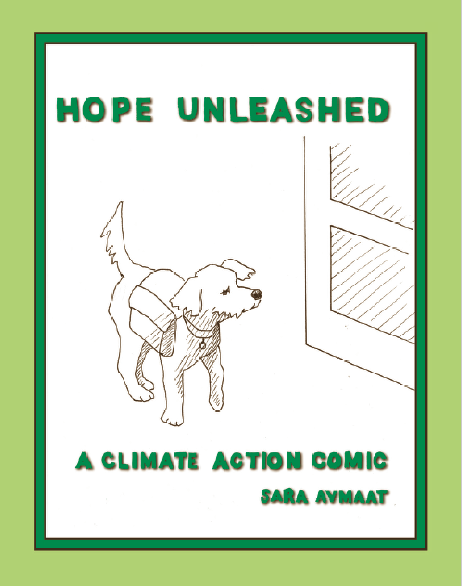 Hope Unleashed is available in Halifax. Linda Scherzinger has them. Contact her: lindakseven@gmail.com for pick up. Cost is $12 each. The Ecology Action Centre and NS Nature Trust receive 20% of all sales. 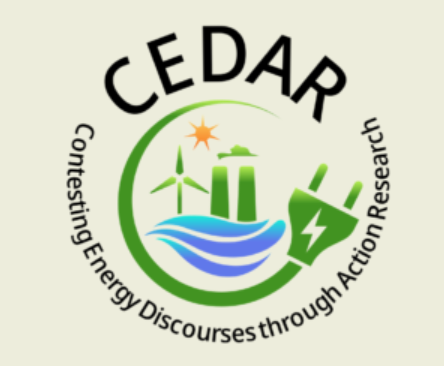 For our New Brunswick readers:Contesting Energy Discourses through Action Research (CEDAR) is a five-year project studying energy transitions in Canada with a focus on New Brunswick.For more information:https://cedar-project.org/Time Limit Trick Defeated! Indigenous peoples of Brazil and allies around the world are celebrating a historic victory after many years of struggle! The genocidal and catastrophic Time Limit Trick was recently rejected by the country’s Supreme Court. The joy and relief are tangible from a distance, as this ruling affected hundreds of thousands of Indigenous people who faced losing their lands and dozens of uncontacted tribes who could have been wiped out. Countless people protested, signed petitions, and took action to make sure this disaster didn’t happen. There is still more work to do, but this is an example of the strengths found in our global community and the positive changes we can push for together. BUT THE FIGHT IS NOT OVER. Bill PL2903, known as the 'bill of death’, is still on the table but without the Time Limit Trick component. More than 30,000 people have already sent an email to the Brazilian Senate urging them to refuse the anti-Indigenous measures. If you haven’t already, please take a moment to sign or share this petition:     Brazil: vote NO to PL2903! | Survival InternationalGreenbelt Land to be Returned “It was a mistake to open the Greenbelt.” This admission comes from Ontario Premier Doug Ford eleven months after the Progressive Conservative government opened up the Greenbelt to development. The Greenbelt plays an important role in sustaining ecological and human health. It covers wetlands and conservation areas and has some of the most productive farmland in Canada. Ford has vowed to return all the land back into the Greenbelt, keep the land that was added, and to not touch this protected area again. The level of pushback from municipalities and the public meant that none of the removed lands had any development occur on them. The result of this victory comes from many groups, a surge in community level action, and ultimately from Canadians like you and me who refused to let this loss of nature slide“Never doubt that a small group of thoughtful, committed citizens can change the world; indeed, it's the only thing that ever has.” Margaret Mead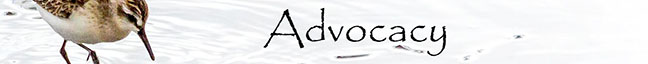 With thanks to our Advocacy Editors Eva Evans and Jesse HamiltonSign your name — Seal River Watershed The Seal River Watershed is the largest intact watershed left on the planet. It is located in northern Manitoba and one of the richest carbon sinks in the world, Four First Nations are working together to permanently protect it as an Indigenous Protected Area. The goal for this place that spans 50,000 square kilometres is to be an area where people, animals, and fish are healthy, where unique languages and cultures thrive, and where there is hope and abundance for all future generations. A recent poll showed 83% of Manitobans support this conservation effort. Protecting the watershed will also help Canada reach its goal of conserving 25% of lands and water by 2025. Let’s tell the Premier of Manitoba to support the Seal River Watershed Alliance's efforts to establish an Indigenous Protected Area.Message to a big bank to stop funding Amazonia Destruction Devastating oil and gas projects would not be possible without the funding coming from a handful of banks. Santander, one of the biggest investors in Amazonia destruction, has given these projects over 1.2 billion dollars. Santander-funded projects not only exacerbate climate change but also pose a significant threat to the lives and cultures of Indigenous communities who rely on the Amazonia for their livelihoods and sustenance. Other big investors named and shamed, have started to take steps to change. We must pressure Santander to do the same to save the Amazonia. Email your MP for a truly just Sustainable Jobs Act After a summer of devastating wildfires and flooding in Canada, Parliament has a chance to respond with the bold climate action we need. Unfortunately, the legislation that’s currently on the table – the draft Sustainable Jobs Act – has no urgency, no specifics, and doesn’t mention “just transition” once. The government’s weak climate response has everything to do with Big Oil’s toxic influence on our politics. It’s time to fight back. As they return to Ottawa this week, let’s send MPs a strong message from every corner of the country: it’s time for a Sustainable Jobs Act that meets the climate crisis and economic inequality head on, delivers good jobs, and makes sure no one gets left behind. This is not a petition but an email: you can write your own or use the words provided by 350.org.https://bit.ly/bcbs-survey Deadly floods in Libya, Hong Kong, Greece, Brazil, and more just last week – we are facing the direct consequences of reckless fossil fuel extraction. And banks are at the centre of it all -- pouring billions into fossil fuel projects. But together we can stop banks’ reckless business. This month, the organisation that sets the rules for banks worldwide – the Basel Committee on Banking Supervision (BCBS) -- is holding an open consultation. This is your opportunity to have your say on the rules that govern fossil fuel investments for ALL banks. Please do this 3 minute survey for you to feedback on the BCBS' proposed principles for ban.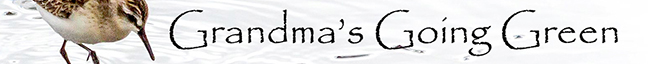 